Authorization Letter On My Behalf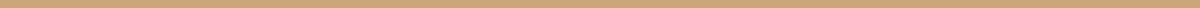 [Your Full Name]
[Your Address]
[City, State, Zip Code]
[Email Address]
[Phone Number]
[Date][Recipient's Full Name]
[Recipient's Address]
[City, State, Zip Code]Subject: Authorization Letter On My BehalfDear [Recipient's Full Name],I, [Your Full Name], hereby grant permission to [Authorized Person's Full Name], residing at [Authorized Person's Address], to [specific action or task] on my behalf. This authorization includes access to necessary documents, information, and the authority to act in situations requiring my personal input from [Start Date] to [End Date].This letter serves as a formal authorization for [Authorized Person's Full Name] to represent me and make decisions in my absence regarding the specified matter. Please be assured that all actions taken by [Authorized Person's Full Name] on my behalf shall be legally binding and acknowledged as if performed by myself.Should you require any further verification or information regarding this authorization, please feel free to contact me directly at [Your Phone Number] or [Your Email Address].Thank you for your attention to this matter and your cooperation.Sincerely,[Your Signature]
[Your Full Name]